Deutsch-Polnischer Tadeusz-Mazowiecki-Journalistenpreis 2016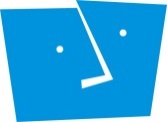 		Anmeldeformular	Angaben zum AutorAngaben zum Coautor			      Angaben zum weiteren Coautor 
E-Mail-Adresse 				        E-Mail-AdresseAngaben zur Redaktion, in der der anzumeldende Print-, Hörfunk oder Fernsehbeitrag zum ersten Mal veröffentlicht wurdeAngaben zur Koproduktion Kategorie des eingereichten Beitrags*Sendedatum/Druckdatum Bei Koproduktionen bitte das Datum der Erstveröffentlichung in dem jeweiligen Land angebenUmfang des Beitrags Printbeiträge max. 25.000 Zeichen (inklusive Leerzeichen); Hörfunk- und Fernsehbeiträge max. 60 Min. In der Kategorie „Journalismus in der Grenzregion“ Printbeiträge max. 10.000 Zeichen (inklusive Leerzeichen), Hörfunk- und Fernsehbeiträge max. 30 Min.Weitere Angaben zum eingereichten BeitragIhr Beitrag setzt sich auseinander mit:Kurze Zusammenfassung des Beitrags 
Hinweis zur Zusammenfassung: Bitte nicht länger als 900 Anschläge.*Ihr Beitrag kann in folgender Form eingereicht werden:Printbeiträge: 1. Die Online durch www.dpjp.de eingereichten Beiträge in folgenden Formaten: PDF, DOC/DOCX, RTF, TXT oder ODT oder2. PDF, DOC/DOCX, RTF, TXT oder ODT per Mail an: dpjp@sk.sachsen.de. Bei PDF-Dateien bitte auch getrennt den Text als DOC/DOCX per Mail an dpjp@sk.sachsen.de zur Überprüfung der Beitragslänge senden bzw.
3. schicken Sie sie in digitaler Form auf zwei CDs/DVDs  an die untengenannte Adresse.Hörfunk- und Fernsehbeiträge: Bitte senden Sie Kopien des Beitrags auf zwei CDs/DVDs im MP3-, MP4- bzw. bei Fernsehbeiträgen MPG- oder AVI-Format ein.Unabhängig davon, welche Art von Beitrag Sie einsenden und welche Form der Einsendung Sie wählen, muss die Quelle der Erstveröffentlichung im Jahr 2015 klar erkennbar und ggf. überprüfbar sein.Die mit Hilfe des Online-Registrierungssystems (www.dpjp.de) registrierten Hörfunk- und Fernsehbeiträge sollen auf DVD/CD kopiert und unverzüglich per Post gesendet werden an:
Frau Heidrun Müller Sächsische Staatskanzlei Büro Deutsch-Polnischer Tadeusz-Mazowiecki-Journalistenpreis
Archivstr. 1
D-01097 Dresden Erklärung Hiermit erkläre ich, dass die von mir übermittelten Angaben über die Erstveröffentlichung des Beitrags in Deutschland vor der Erstveröffentlichung in Polen der Wahrheit entsprechen.  Hiermit erkläre ich, dass die Angaben zum Beitrag und Autor sowie Coautoren, zur Redaktion sowie zur Länge des Beitrages der Wahrheit entsprechen. Zugleich werden mit dieser Anmeldung den Veranstaltern des Deutsch-Polnischen Journalistenpreises die Rechte zur Veröffentlichung und Vorführung der eingereichten Beiträge im Rahmen des Deutsch-Polnischen Journalistenpreises sowie in Zusammenhang mit dem Preis stehenden Publikationen eingeräumt. Für den Fall der Nominierung bzw. Auszeichnung mit einem Preis wird den Veranstaltern darüber hinaus die Möglichkeit eingeräumt, den prämierten Beitrag als Ganzes oder in Teilen auszustrahlen, nachzudrucken oder in das Internetangebot der Veranstalter einzustellen. Wird ein Beitrag eingereicht, ohne dass der Anmeldende im Besitz der notwendigen Rechte ist, stellt er die Veranstalter insoweit frei.Mit der Anmeldung wird die Anerkennung der Teilnahmebedingungen bestätigt.Angemeldet von: Autor (Personalangaben: siehe oben) 	 Redaktion………………………………………………………
Vorname, Nachname, wer einsendet ………………………………………………………
FunktionDieses Anmeldeformular senden Sie bitte mit den Hörfunk- und Fernsehbeiträgen per Post an die obengenannte Adresse (Sächsische Staatskanzlei). Bei Printbeiträgen unterschreiben Sie bitte das Dokument und senden Sie es als Scan per E-Mail an dpjp@sk.sachsen.de. 
NachnameVornameGeburtsdatumTelefon (Vorwahl und Durchwahl) * PFLICHTFELDTelefax (Vorwahl und Durchwahl)  private    dienstliche AnschriftStraßePLZ, OrtHandynummerE-Mail-Adresse * PFLICHTFELDNachname NachnameVornameVornameGeburtsdatumGeburtsdatumTelefon (Vorwahl und Durchwahl)  
Telefax (Vorwahl und Durchwahl)Telefon (Vorwahl und Durchwahl)
Telefax (Vorwahl und Durchwahl)  private    dienstliche Anschrift     private    dienstliche Anschrift    private    dienstliche AnschriftStraße, PLZ, OrtStraße, PLZ, OrtHandynummerHandynummerName der Medienanstalt / Verlag / Sender (z.B. MDR oder FAZ)Name der Medienanstalt / Verlag / Sender (z.B. MDR oder FAZ)Name der Medienanstalt / Verlag / Sender (z.B. MDR oder FAZ)Name der Redaktion (z.B. Politik und Gesellschaft)StraßePLZ, OrtTelefonnummer der Redaktion Telefax der RedaktionE-Mail-Adresse der Kontaktperson (möglichst keine Redaktionsmail, sondern eine personalisierte Mailadresse)Name der Medienanstalt Name der Medienanstalt Name der Medienanstalt Name der Redaktion
StraßePLZ, OrtTelefonnummer der Redaktion Telefax der RedaktionE-Mail-Adresse der Redaktion (möglichst keine Redaktionsmail, sondern eine personalisierte E-Mailadresse)  Print  Hörfunk  Fernsehen „Journalismus in der Grenzregion“Titel des Beitrags  Geschichte   aktuellen Fragen   Geschichte und aktuellen FragenOrt, Datum, Unterschrift